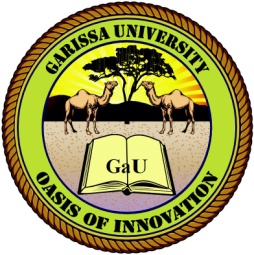 GARISSA UNIVERSITY UNIVERSITY EXAMINATION 2017/2018 ACADEMIC YEAR TWOSECOND SEMESTER EXAMINATIONSCHOOL OF BUSINESS AND ECONOMICS FOR THE DEGREE OF BACHELOR OF BUSINESS MANAGEMENTCOURSE CODE: BBM 221COURSE TITLE: BUSINESS STATISTICSEXAMINATION DURATION: 3 HOURSDATE: 06/08/18		                               TIME: 09.00-12.00 PMINSTRUCTION TO CANDIDATESThe examination has FIVE (5) questionsQuestion ONE (1) is COMPULSORY Choose any other TWO (3) questions from the remaining FOUR (4) questionsUse sketch diagrams to illustrate your answer whenever necessaryDo not carry mobile phones or any other written materials in examination roomDo not write on this paperThis paper consists of FIVE (5) printed pages               	please turn overQUESTION ONE (COMPULSORY)What is Business statistics?                                                                                                 [2 marks]Differentiate between descriptive and inferential statistics.                                                [2 marks]State Three reasons why a researcher may prefer to study a sample instead of the whole population.                                                                                                                           [3 marks] Given a set of data; 2, 9,8,3,5 Calculate the standard deviation.                                         [3 marks] A chemical fertilizer company wishes to determine the extent of correlation between ‘quantity of compound X used’ and ‘lawn growth’ per day. The results are tabulated below: Find the Pearson’s correlation between the three variables. 			         [5 marks]State three advantages and three disadvantages of a Questionnaire                                    [6 marks]Simplify    81/6 1/3                                  						         [2 marks]                        321/6 1/12                        321/6 1/12What are the uses of statistics?         							         [5 marks]Express as a single logarithm log 4 +log6                                                                           [2 marks]QUESTION TWOA random sample of 51 people was asked to record the number of miles they travelled by car in a given week. The distances to the nearest mile, are shown below. 42 93 46 52 72 77 53 41 48 8662 54 85 60 58 43 58 43 58 7452 82 78 86 94 63 72 63 72 4478 56 80 44 52 74 68 82 57 47Construct a stem and leaf diagram to represent these data.                                           [4 marks] Find the median and the quartiles of this distribution.                                                  [4 marks] A panel of two judges A and B graded dramatic performance by independently awarding marks as follows:  Obtain the correlation coefficient r                                                                          [4 marks]Use the least squares method to obtain the regression equation of y on x.             [3 marks]Find the mark awarded by judge B to performance 8.                                            [3 marks]Mention two Demerits of the Arithmetic mean                                                       [2 marks]QUESTION THREEStatistics CAT scores of 12 students are as follows:- 10, 22, 24, 27, 31, 33, 39, 40, 42, 43, 44, 45 Draw a box and whisker plot to represent the above scores			                     [4 marks]Habiba gets quiz grades of 79, 82, and 69. She gets a 65 on her final exam. Find the weighted mean if the quizzes each count for 10% and the final exam counts for 70% of the final grade. 												         [3 marks]Calculate the harmonic mean of the numbers: 13.5, 14.5, 14.8, 15.2 and 16.1                  [3 marks] The table below shows the sales for Bidii electronics established in the late 1998. Draw a scatter graph to represent this data.                                                 [3 marks]Find r2                                                                                                         [3 marks]Find the equation of the line of best fit using the linear regression formula. 										         [2 marks]Predict the sales for the year 2006, giving your answer to the nearest Sh. [2 marks]QUESTION FOURGive a brief description of each of the sampling techniques listed belowRandom sampling       							         [2 marks] Stratified sampling                                                                                               [2 marks] Systematic sampling       							         [2 marks] A family weekly expenditure on its house mortgage, food and fuel is as follows.Expenditure         amountMortgage               300Food                       225Fuel                         75Draw a pie chart to display the information                                                                        [4 marks] State five limitation of statistics 							         [5 marks]Solve using substitution 							                     [3 marks]3x +4y =102x + 7y =11Integrate the equation below                                                                                                 [2 marks]      		Y=6x3 +2x+5QUESTION FIVE            The following data relates to daily bill on consumption of a certain commodity for 60 households Calculate the mean                                       						         [4 marks] Calculate the median                                                                                                           [3 marks]Calculate the standard deviation                                                                                          [3 marks]Calculate the coefficient of skewness 					                     [4 marks]                 Comment on the skewness of this distribution                                                                    [2 marks] Calculate the coefficient of variation                                                                                  [4 marks]LawnCompoundX(g)LawnGrowth(mm)A13B23C46D58Performance No12345678Marked by A3632343132323538Marked by B35333130343236?Year199920002001200220032004Sales ( Sh X 1000)5914182127Daily Bills(ksh)10-2020-3030-4040-5050-6060-7070-8080-9090-100No. of households67111065933